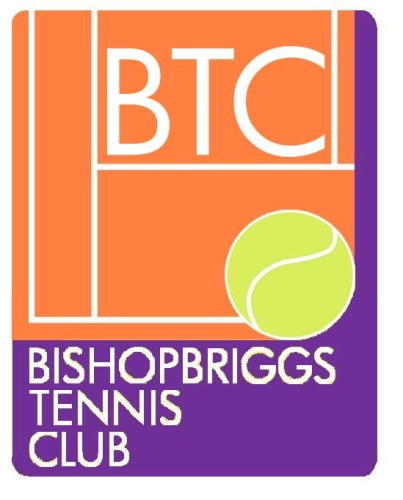 EQUALITY/DIVERSITY/INCLUSION    POLICYBishopbriggs Tennis Club is committed to creating  an inclusive tennis venue, free from discrimination, unacceptable language and behaviour where people can feel safe and not threatened by anyone else.We will not tolerate discrimination or bullying on any grounds and therefore adhere to the LTA policy on diversity and inclusion where our venue/club will welcome children/adults whatever their age, disability, gender, sexual orientation, race, religion, socio-economic status, marital/civil partnership status.This applies to all members, coaches, volunteers of the clubThe welfare officer and committee will ensure this policy is adhered to and investigate/take action if this policy is not adhered to.This policy will be reviewed on a 2 yearly basis and updated if required due to new legislation related to Diversity/Equality and InclusionPresident -  Jacqueline Martin                                       19/03/19                                             Vice President    Susan Heaney                                      19/03/19Welfare Officer- Jacqueline  Martin                              19/03/19